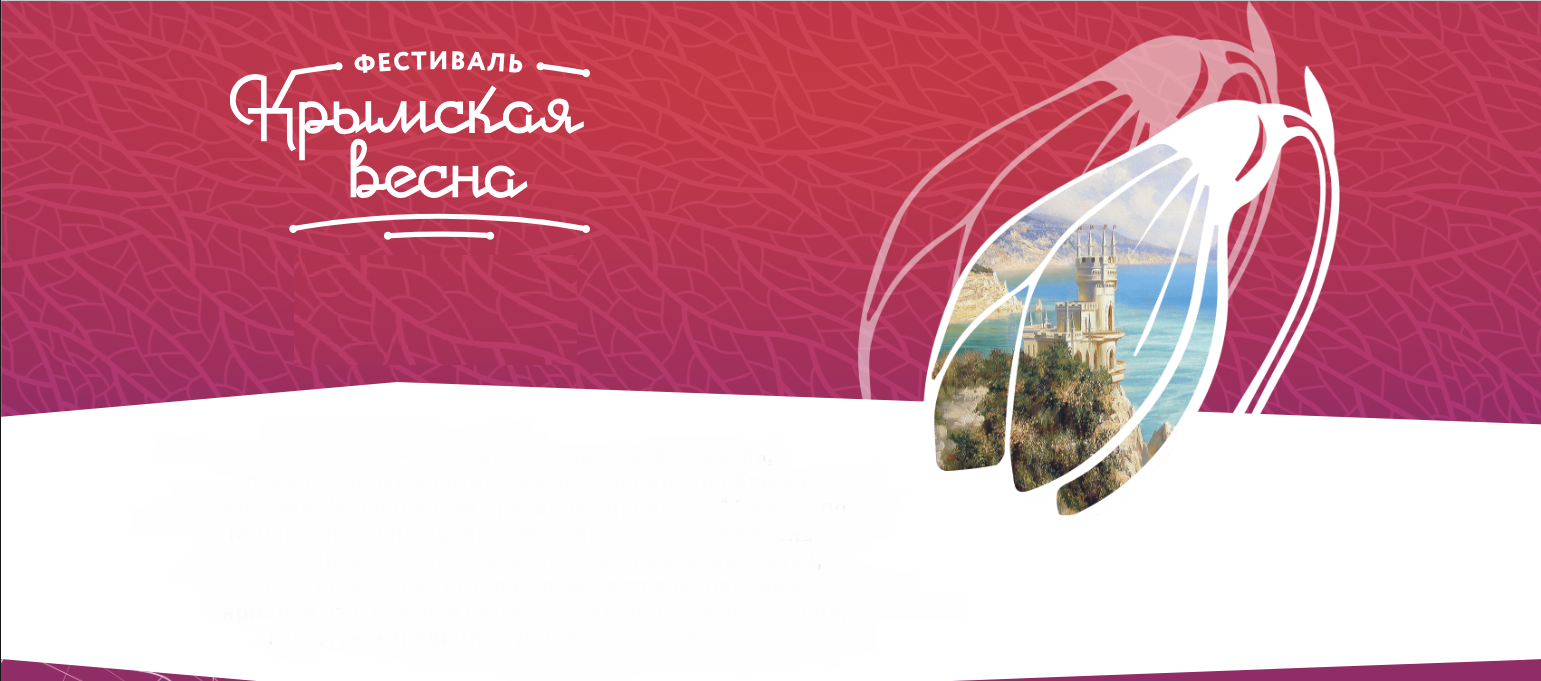 Перечень мероприятий, посвященных Дню воссоединения Крыма с Россией, в учреждениях культуры Брянской области 16-21 марта 2021 годаДата и времяНаименование учрежденияОписание мероприятия16 – 25 марта 2021с 10.00 до 20.00Брянская областная научная универсальная библиотека им. Ф.И. Тютчева г. Брянск, площадь Карла Маркса, 5Книжно-иллюстрированная выставка «Крым – частичка России».Выставка познакомит своих читателей с изданиями из фондов Брянской областной научной универсальной библиотеки об истории и современности Крыма16 марта 202115.00Мемориальный комплекс«Партизанская поляна» Демонстрация художественного фильма «Крым»16 марта 2021Брянский государственный краеведческий музейВиртуальный очерк "Брянск и Крым - вехи истории"16 марта 2021Брянский областной художественный музейно-выставочный центрКрым в произведениях отечественных художников. Виртуальная выставка живописных и графических произведений из собрания БОХМВЦ16 марта 2021Государственный историко-литературный музей-заповедник Ф.И. Тютчева «Овстуг»Виртуальные чтения стихотварения Ф.И.Тютчева «Славянам».16 марта 2021Музей дятьковского хрусталяОбразовательная программа для детей «Крымская весна 2021»с 16 марта 2021Туристско-информационный центр Брянской областиОнлайн обзор туристических возможностей Крыма на Туристическом портале Брянской области (источник информации – сайты ТИЦ Крыма)17 марта 2021 Музыкальное отделение Брянского областного колледжа искусств, г.Брянск , ул. Горького, д.35 Литературно-поэтический вечер «Крым и Россия в сердце моем» 17 марта 2021 15.00Брянская областная научная универсальная библиотека им. Ф.И. Тютчева г. Брянск, площадь Карла Маркса, 5http://libryansk.ru/ - официальный сайт библиотеки и социальные сети:https://vk.com/libryanskhttps://www.facebook.com/libryansk/https://twitter.com/bryansk_libraryРолик-презентация «Крым в истории России».18 марта 2021 11.00Брянский областной методический центр «Народное творчество», г.Брянск, ул.Майской Стачки, д.6, На интернет-ресурсах культурно-досуговых учреждений Брянской области в День воссоединения Крыма с Россией будут размещены фотографии из архивов участников творческих коллективов, отдыхавших в Крыму. 18 марта 2021 14.00Брянская областная филармония, г.Брянск, ул.Калинина, д. 82, туроператоры и турагенты Брянской областиПрезентационные мероприятия туристических направлений в Республику Крым18 марта 2021 15.00Брянская областная филармония, г.Брянск, ул.Калинина, д. 82Праздничный концерт «Крым. Россия. Весна.» #КрымскаяВесна 18-19 марта 2021Детские школы искусств Брянской областиОткрытые уроки и классные часы в детских школах искусств, посвященные празднику. #КрымскаяВесна18 марта 2021Брянский областной театр драмы им.А.К. Толстого г.Брянск, ул. Фокина, д.26 https://brtd.su/ Размещение на официальном сайте театра драмы им.А.К.Толстого и в социальных сетях видеоклипа с песней о России в исполнении артистов Брянского театра драмы с хештегом  #РоссияСевастопольКрым18,19,20 и 21 марта 2021Брянский областной театр юного зрителя, г.Брянск, театр драмы, ДК БМЗ, театр кукол, к/з «Дружба»Перед началом спектаклей ГАУК «Брянский областной театр юного зрителя» организует раздачу зрителям флаеров, в которых будет рассказано о Крымской весне. Также, на спектакли театра в указанные даты будут бесплатно приглашены студенты из Крыма, обучающиеся в городе Брянске.18-21 марта 2021Брянский областной театр кукол, г. Брянск, ул.Пушкина, д.12 Демонстрация видеоролика «Достопримечательности Крыма. 10 мест, которые стоит посетитькаждому» (перед показом спектаклей)20 марта 2021 года,10.30; 16.30Брянский областной театр кукол, г. Брянск, ул.Пушкина, д.12 Интеллектуальная викторина «Что мы знаем о Крыме?», посвященная Дню воссоединения Крыма сРоссией (перед показом спектаклей)